Welcome to the Malaysia Chief Information Officer and Malaysian Government Open Source Software Conference or CIO and MyGOSSCON, 2013.In keeping with the continuous effort by the Government of Malaysia to transform its public service, as the Minister who is responsible for the Malaysia Administrative Modernisation and Management Planning Unit (MAMPU), I proudly announce the joint CIO and MyGOSSCON 2013 Conference. The conference is also organised in collaboration with The National ICT Association of Malaysia or PIKOM, Persatuan Juruanalisa Sistem Sektor Awam or PERJASA, Malaysian National Computer Confederation or MNCC and Government Integrated Telecommunication Network or GiTN.
This combined event brings together two of the most iconic ICT events in the Malaysian ICT industry delivering the state of the art technologies and cutting edge best practises for public governance and organisational enhancements.The office of the Malaysian Government CIO has always been in the forefront of equipping and acculturating CIOs in the latest technologies and ICT tools for Public Service delivery through workshops and CIO summits. MyGOSSCON, the annual premier Open Source Software (OSS) event brought about by the Open Source Competency Centre (OSCC) is an embodiment of the successes and challenges, grueling journeys, struggles and triumphs of the OSS community, promoting and proliferating OSS deployment in the Public Service.  I hope there will be a plethora of ideas exchanged, as various issues highlighting the next level of S.M.A.R.T Government. I encourage all of you, to participate actively in today’s conference.I wish everyone a fruitful and insightful conference. Datuk Joseph Entulu Belaun Minister in the Prime Minister’s DepartmentAssalamualaikum Warahmatullahi Wabarakatuh, Salam Kegemilangan, Salam Perpaduan  dan Salam 1Malaysia: “Rakyat Didahulukan, Pencapaian Diutamakan”.The e-Government vision calls for fast and convenient service delivery, citizen participative policy formation and transparent Government. After more than one and a half decade of implementing e-Government, ICT has proliferated and maintained a firm foothold in every aspect of the Malaysian public service and its delivery. ICT has not only transformed customer experience from tiresome multiple Government agency visits to quick and convenient online services from the comforts of home, anytime, anywhere. ICT has also made itself indispensable in the area of planning and policy formulation, which seeks the opinion and participation of the citizens.  Hence, with the conference theme “Charting The Next Level of SMART Government’, the Malaysian Government is poised to progress to the next level of  SMART which  takes the initials of Social, Mobility, Analytics (Big Data), Radical Openness and Trust. Smart Government presents a quick and convenient connected Government experience through a sustainable and safe public service delivery that leverages on transparency and collaboration and co-creation by the citizens trough open data and open government platform. This conference promises to deliver the insight of how the new economy is being driven by technological advances such as big data to help the digital transformation and packed with opportunities for knowledge sharing and exchanges of ideas on technology trends and best practices for both open source communities and CIOs. Datuk Wira Omar bin KasehDirector-GeneralMalaysian Administrative Modenisation & Management Planning Unit (MAMPU)Bismillahirrahmanirrahim.Assalamualaikum Warahmatullahi Wabarakatuh and Good Morning.There is pressure on governments world-wide to provide better public services and to do so at a lower cost; doing new with less, while not a new phrase is an accurate one. Doing new with less will require us to become smarter and more innovative and will require that we take a more citizen-centric view of government service delivery. As such, game changing the public sector to the next level of SMART Government is very crucial. SMART government can be achieved through innovation, transformation and re-structuring in policies, strategies, and technologies to create improved public sector process efficiency and service integration and delivery, and to support better decision making and collaboration with the public. Intelligent systems, new platforms for communication and collaboration, data collection, sharing and big data analytics, shared services, sensors and ubiquitous computing are all the key ingredients to transform the government that benefit the public and business, and to improve the quality of life. This conference aims to facilitate theoretical and practical discussions on approaches towards charting the next level of SMART government, which focuses on co-creating future government by unleashing the power of collaboration, open government and open innovation.As the Government Chief Information Officer, I hope you find this conference very beneficial and look forward to engaging with you beyond today’s conference.Dato’ Dr. Nor Aliah Mohd ZahriDeputy Director-General (ICT), Malaysian Administrative Modenisation & Management Planning Unit (MAMPU)AGENDAKEYNOTE SPEAKERSMODERATORSPANELISTSPANELISTSPANELISTSEXHIBITORSForward YBhg. Datuk Joseph Entulu BelaunMinister in the Prime Minister’s Department 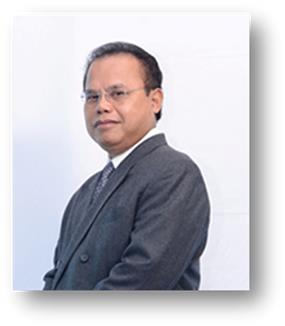 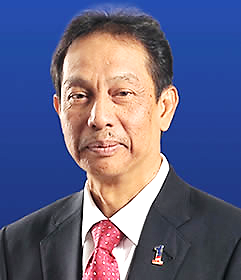 Forward YBhg. Datuk Wira Omar bin KasehDirector-General, Malaysian Administrative Modenisation & Management Planning Unit (MAMPU)Forward YBhg. Dato’ Dr. Nor Aliah Mohd ZahriGovernment Chief Information Officer, Deputy Director-General (ICT), Malaysian Administrative Modenisation & Management Planning Unit (MAMPU)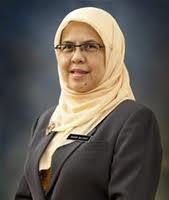 8.00 amRegistration9.00 amPrayer Recital9.10 amWelcoming Speech by Director General of MAMPU 9.20 amConference Officiation by Honorable MinisterPrime Minister’s Department9.35 amAward Presentation:Malaysian Government Open Source Software (MyGOSS) Award 2013MyMesyuarat Award 2013Launching of 1Malaysia Training Center (1MTC)10.00 amMorning BreakExhibition Exploration by VVIP 10.30 am Plenary (1) : Co-creating Future Government – Unleashing the Power of Collaboration Moderator : Mr. Wan Rosdi bin Wan Dolah, MAMPUOpen Government & Open Data – Unleashing the Power of Information for New Economic Growth by Ms. Seow Khum Lum, IBM ASEAN Top Ten Smart Government Adoption by Mr. Alan Goon, GARTNER Government for One-Stop and One-Step – Is it a Reality? by Dr. Mohamad Zainuddi, MAMPUSmart Government &  Smarter Citizens by Mr. Cesar Cernuda, Microsoft12.00 pm Keynote (1): Game-Changing The Public Sector Next Level of Smart GovernmentYBhg. Dato’ Dr. Nor Aliah Mohd ZahriMalaysian Government CIOMAMPU12.45 pmLunch Break & Exhibition Exploration2.00 pmKeynote (2) – Big Data Service Strategy in KoreaDr. Kim Chin Chol,Executive Principal ResearcherNational Information Society Agency (NIA) of Korea2.30 pmPlenary 2:  Co-Creating the Future Government – Open Government and Open InnovationModerator : Dr. Azizah bt Abd Manan, MAMPUThe Open Government Platform – Harnessing the Collective Intelligence for Nation Building  by Ms. Neeta Varma, National Informatics Center, Government of India  Top Ten Priorities of CIO by Mr. Mayur Sahni,  IDC Market Research (M) Sdn. Bhd .The Open Source Way to Open Innovation by Mr. Harish Pillay, Red Hat Asia Pacific, Pte Ltd.3.30 pmForum : S.M.A.R.T Government : Social Media, Mobile, Analytics (Big Data), Radical Openness & TrustModerator : En. Shaifubahrim bin Saleh, President PIKOMPanel:Dr. Kim Chin Chol (NIA Korea)Mr. Taavi Kotka (GCIO of Estonia), Mr .Goh Lih Shiun (Google) Ms. Seow Khum Lum (IBM ASEAN) Ms Neeta Varma (NIC India)  5.00pmClosing Ceremony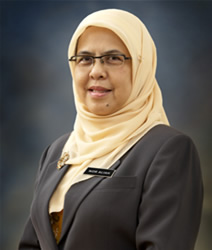 DATO’ DR. NOR ALIAH BTE MOHD ZAHRI Deputy Director General of ICT Malaysian Administrative Modernisation Management Planning Unit (MAMPU), Prime Minister’s Department. Malaysian Government Chief Information Officer. Dato’ Dr. Nor Aliah is responsible on the development and growth of Public Sector ICT. Her leadership has strategically place the Malaysian Government ICT initiative in the world map especially in the implementation of E-Government and also Open Source Software Master Plan.  She has innovatively lead the transformation of ICT in the public sector including initiatives such as:Programmes to increase online services in all agencies;Consolidation of all Government network under 1Gov*Net;Implementation of 1GovUC that integrates all communication system to enable public employees to be efficiency and productive in executing their work and making decision;Government Data Centre and Disaster Recovery Centre to consolidation all agencies’ Data Centre; andPublic Sector Open Source Software Master Plan and its implementation throughout all government agencies.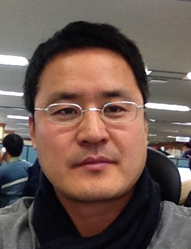 DR KIM CHIN CHOLExecutive Principal ResearcherNational Information Society Agency (NIA) of KoreaDr Kim Chin Chol has been involved in Korea’s Big Data initiative at the Big Data Strategy Center of National Information Society Agency since 2003.  He is currently the Executive Principal Researcher at the Big Data Planning Department.  He holds a Ph.D from the Konkuk University in Korea.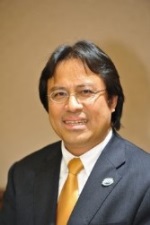 MR. SHAIFULBAHRIN BIN MOHD SALLEHPIKOMShaifubahrim Mohd Saleh has more than 27 years of hands-on strategic and operational management experience working for 5 multinational companies in Malaysia and the region, as well as providing consulting to Government and Private Enterprises. He is certified in Change Management by Pritchett Rummler-Brache to consult in Corporate Growth, Culture Change and Performance Improvement. His industry experience covers Information Technology, Telecommunications, Insurance, Government, Defense and Public Utilities. He facilitates executive seminars on leadership and strategy locally and abroad.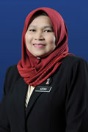 DR AZIZAH BINTI ABD MANANPublic Sector ICT Principal Consultant (System Development), Malaysian Administrative Modernisation and Management Planning Unit (MAMPU), Prime Minister DepartmentDr.Azizah Abd has more than 30 years in the Malaysian Public Sector ICT agenda. She is currently the ICT Lead Consultant (System Development) of the Public Sector ICT Consultancy Team of MAMPU.  Prior to her present role, she was the Deputy Director (ICT) National Institute of Public Administration (INTAN) and had served at the Ministry of Finance, the Economics Planning Unit (EPU) and the Implementation Coordination Unit (ICU). Dr.Azizah holds a Bachelor of Economics Degree from the University Malaya, Diploma in Systems Analysis and Design from INTAN, MSc. Computer Studies from the University of Essex, United Kingdom and Ph.D in Information Management from the University of Sheffield, United Kingdom. In the course of her career, Dr.Azizah is actively involved in planning, development and implementation of a number of public sector ICT projects. She sits and consults in various committees at national and agency in the development and enhancement of ICT usage to enhance service delivery. She has also participated and presented papers at national and international forum. Her research interests include: Innovations in Government, ICT Strategy, Strategic Planning, Knowledge Management and E-Learning.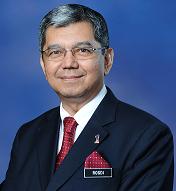 MR. WAN MOHD. ROSDI BIN WAN DOLLAHPublic Sector ICT Principal Consultant (Technical), Malaysian Administrative Modernisation and Management Planning Unit (MAMPU), Prime Minister DepartmentWan Mohd Rosdi has more than 30 years of experience working in the Malaysian Public Sector ICT. He is currently the ICT Lead Consultant (Technical) of the Public Sector ICT Consultancy Team of MAMPU.  He has served in various capacities at the ICT divisions of  several agencies focusing on network, security and data centre.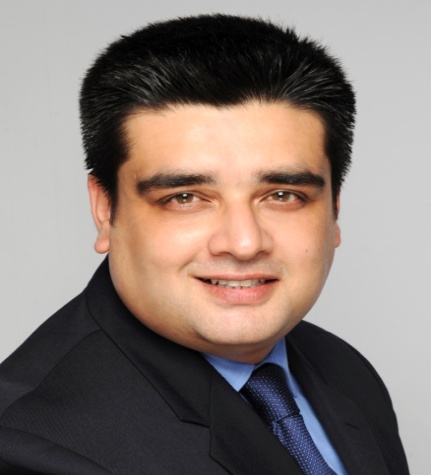 MR. MAYUR SAHNIResearch Manager, Services, IDC Asia/Pacific. Mayur Sahni is a Research Manager with IDC's Asia/Pacific Services Research Group specializing in leveraging IDC's core research through contextualizing the content and increasing its relevance for IDC's clients and their businesses. Based in Singapore, Mayur leads a team of analysts and is responsible for Business and IT Services research across business and IT consulting, network and system integration, Infrastructure services as well as business process outsourcing and global delivery. In addition, Mayur covers the Managed Print Services & Document Solutions as well as Intelligent Urbanization market for the region.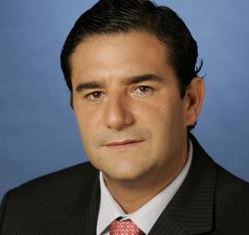 MR CÉSAR CERNUDAPresident, Microsoft Asia-Pacific César Cernuda is the President of Microsoft Asia-Pacific.  In this role, Mr. Cernuda leads Microsoft’s business in Asia-Pacific, which includes 17 offices in 12 countries, over 2,000 employees and 28,000 valued partners. He is responsible for leading the company’s commercial and consumer product, service and support offerings, as the APAC region continues its aggressive consumption of cloud, mobile, big data and social technologies.  His key goals are to guide Microsoft’s current transformation from a primarily on-premise software business to a devices-and-services company, offering compelling and integrated experiences to our customers across PCs, Tablets, Mobile Devices and TV. These experiences are delivered via Microsoft’s unparalleled network of 28,000 dedicated partners.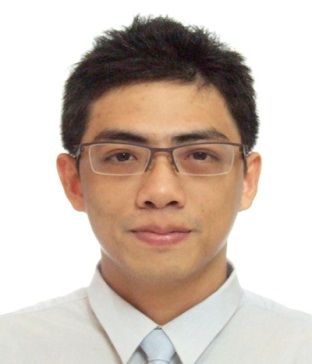 MR. GOH LIH SHIUN Policy and Government Affairs (Southeast Asia), GoogleLih Shiun is Google’s country lead for public policy and government affairs in Southeast Asia, responsible for Singapore, Malaysia, the Philippines, Brunei and ASEAN affairs.   In his role, he manages the company’s relations with the governments in these countries and works on projects to advance the positive and enabling role that technology plays in various sectors of the economy and society.   He is also passionate about innovation and often collaborates with the local industry and nonprofit sectors to develop projects to grow the capabilities of local entrepreneurs and creators, as well as to promote the greater use of technology to solve social challenges. 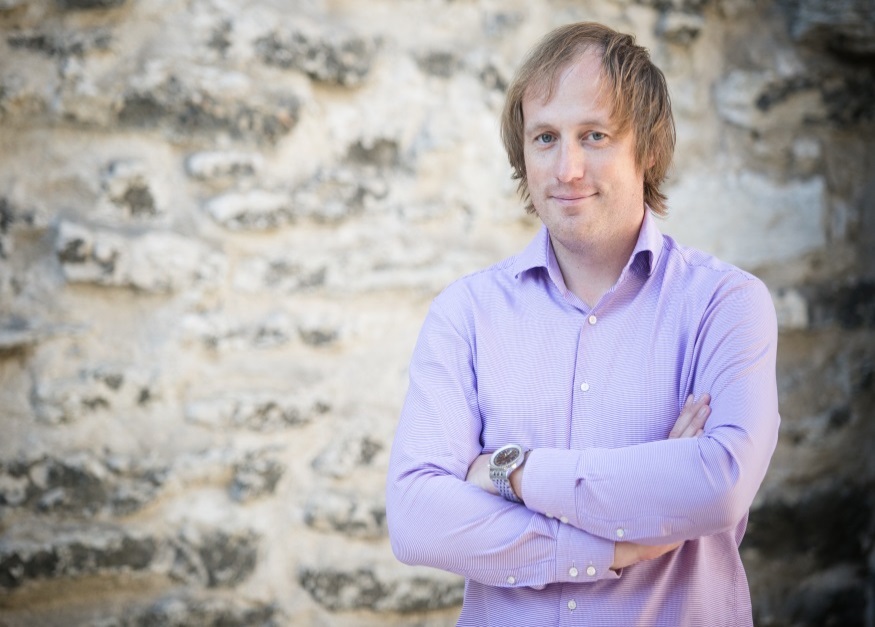 MR. TAAVI KOTKA Deputy Secretary-General, ICT Ministry of Economic Affairs and Communications of EstoniaHe was the Head of Development of Nortal (formerly AS Webmedia) is the largest software development company in the Baltic region with offices in 8 countries and 650 staff. Leading e-government, e-health and telecom solutions provider in the region for the duration of 2000-2006, In 2006-2011 he was the CEO of the same company. In 2011-2012 he was the Member of Management Board of Nortal. Selected the most employee and family-friendly company in Estonia in 2008 and 2010.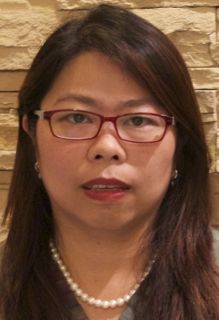 MS. SEOW KHUM LUM General Manager , Government and Healthcare Centre of Competency, IBM ASEANSeow Khun assumed the role of General Manager, Government and Healthcare in July 2012. She is responsible for developing, executing and implementing the IBM’s Government and Healthcare Industries’ Strategies across ASEAN. Prior to this appointment, Seow Khun was Business Unit Executive for ISV and Development Relations (IDR) across ASEAN. In this role, she oversees the operations of IBM IDR missions, including ISV coverage, skills development and emerging technologies adoption by the partner ecosystem.   Seow Khun graduated from National University of Singapore with a Bachelor Degree in Business Administration. She also attended the IBM/Harvard University Client Executive Program where she attained her certification as an IBM Client Executive. Seow Khun is currently a member of the IBM Industry Academy.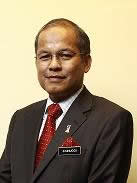 DR MOHAMAD ZAINUDDI BIN MAT TAIBPublic Sector ICT Principal Consultant (Strategic), Malaysian Administrative Modernisation and Management Planning Unit (MAMPU), Prime Minister DepartmentDr Mohamad Zainuddi bin Mat Taib has been serving  as an Information Technology Officer for the Government of Malaysia since 1983.  He has served in various capacities at the ICT divisions of  several Federal Government agencies. He is currently attached to the Public Sector ICT Consulting Team of the Malaysian Administrative Modernisation and Management Planning Unit (MAMPU), Prime Minister Department. His field of specialisation is related to ICT Strategic with the core areas in Information  Management and Knowledge Management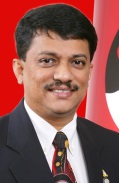 MR. HARISH PILLAYHead of Community Architecture and Leadership, Red HatHarish is Head, Community Architecture and Leadership within Red Hat. This group manages engagements between the global open source community and Red Hat.  He has been with Red Hat since 2003. In 1993 he helped found the Linux Users' Group (Singapore) - perhaps one of the oldest LUGs in Asia. He holds a MS and BS in Electrical and Computer Engineering both from Oregon State University. In 2005, he was inducted into the Council of Outstanding Early Career Engineers by Oregon State University. (http://tinyurl.com/HarishPillayOSU).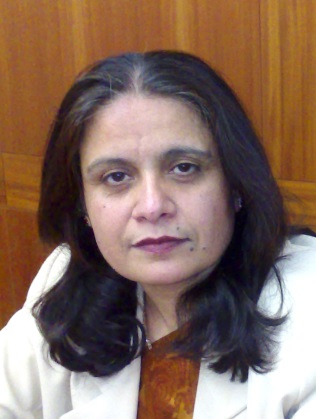 MS. NEETA VARMA Deputy Director GeneralNational Informatics Centre Government of IndiaNeeta Verma has been associated with the introduction of World Wide Web Services in Government  way back in 1996. She has consulted a large number of Government departments on their Portal Development strategies. She has also developed ‘E-Government Toolkit for developing Nations’  on the behest of UNESCO in the year 2005. As National Project Coordinator she has led the Architecture, Design & Development of National Portal of India, india.gov.in, Mission Mode Project under National e-Governance Plan. National Portal, acts as a gateway to Indian Government  Information & Services in Cyber Space. Project has won a number of national & international awards including Finalist in Stockholm awards.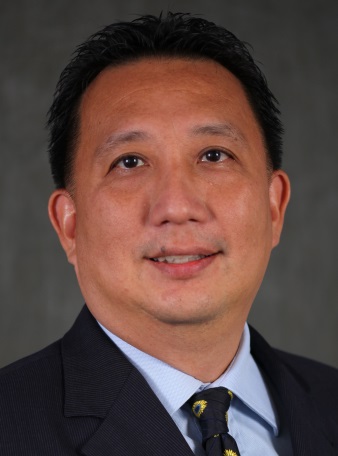 MR ALAN GOONExecutive Partner Gartner MalaysiaAlan Goon is an executive partner with Gartner Executive Programs in Malaysia.  Before joining Gartner, Mr. Goon was the CIO and senior vice president of information solutions services at ING Insurance Berhad, where he was responsible for setting corporate IT strategy and managing IT services to support execution of the business strategy. Over five years, Mr. Goon transformed IT’s focus from a traditional one to the delivery of tangible business outcomes, achieved through a successful three-phase strategy. Mr. Goon’s IT experience spans the strategic and the technical, including service-oriented architecture, data center planning and construction, business contingency planning, ITIL and various storage technologies. He has also led the implementation of e-business solutions to support general insurance, employee benefits and bancassurance business strategies.MICROSOFT CORPORATIONGOOGLE INTERNETWORK DISTRIBUTION SERVICES (M) SDN BHDABYRES GROUP OF COMPANIESTMS SOFTWARE SDN BHDFORMATES SDN BHDKOMETSOFT (M) SDN BHDOFISGATE SDN BHDNOVELLFIRST SOLUTION SDN. BHD.CMG HOLDINGSTRATEQTELEKOM MALAYSIA CMG HOLDINGWEBSENSECOMMERCE DOT COM